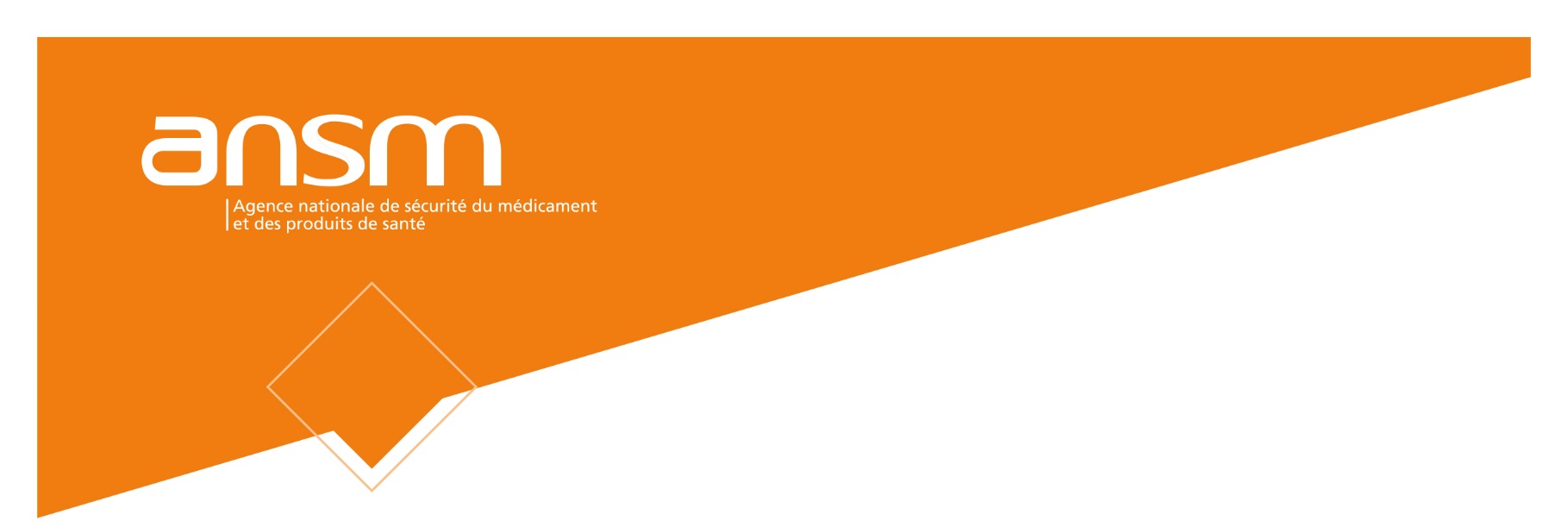 Règlement du concours HACKATHON « e-Med » Innovation pour la prévention des erreurs médicamenteuses
organisé par l’ANSM, le CMG et l’UPEC les 26 et 27 septembre 2019PréambuleLes erreurs médicamenteuses (erreurs médicamenteuses) constituent un enjeu de santé publique classé prioritaire par l’OMS (responsable de 1% des dépenses de santé et de nombreux décès). L‘Agence nationale de sécurité du médicament et des produits de santé(ANSM) et le Collège de la Médecine Générale (CMG) se sont engagés dans des actions de sensibilisation et prévention des erreurs médicamenteuses. A cette fin, l’ANSM et le CMG lancent en partenariat avec l’UPEC un Hackathon. Ce dernier devra proposer des solutions innovantes à des problématiques déjà identifiées ou répondant à de nouveaux besoins à partir des données de la base de données erreurs médicamenteuses détenue par l’ANSM.Le développement de nouvelles solutions devra permettre de répondre aux sujets suivants : faciliter la déclaration et apporter une aide à l’analyse d’une erreur et un retour d’information auprès des professionnels et des patients en partageant les expériences antérieures déclarées à l’ANSM.Article 1 – Organisateurs du ConcoursL’ANSM, le CMG et l’UPEC (ci-après désignés « les Organisateurs ») s’associent pour organiser un concours dénommé e-Med Hackathon (ci-après l’Hackathon) régi par le présent règlement (ci-après « le Règlement »).Article 2 – Objet de l’HackathonL’Hackathon a pour objectif la création, en équipe, lors de 3 demi-journées d’épreuves, de services ou applications numériques innovants pour les patients, les professionnels de la santé, des établissements de santé et des autorités publiques (ANSM, HAS) en mobilisant les données de la base erreurs médicamenteuses de l’ANSM fournie par les organisateurs et de toutes autres sources librement disponibles.Les projets des candidats doivent porter sur la prévention des erreurs médicamenteuses en ville ou à l’hôpital. Les organisateurs ont sélectionné les défis suivants sur ce thème :Collecte de donnéesl’aide à la déclaration des erreurs médicamenteuses via le portail des signalementsl’aide à l’analyse des erreurs médicamenteuses Retour d’informationfaciliter le partage d’expérience et le retour d’information vers les patients et professionnels à partir des données nationales de déclaration d’erreurs médicamenteuse de l’ANSM.Les Organisateurs se réservent le droit de modifier, compléter ou corriger le présent règlement jusqu’à la clôture des inscriptions. Les modifications éventuelles seront rendues publiques.Article 3 – ProgrammeLe calendrier suivant est mentionné à titre indicatif. Les Organisateurs se réservent le droit de modifier une ou plusieurs des échéances listées ci-dessus. Les modifications éventuelles seront rendues publiques.Juillet 2019 : lancement et publication du règlement et candidatures31 août 2019 : clôture des candidatures23 septembre 2019 : information détaillée préalable des participants, formation des équipes26 Septembre : début des épreuves 27 Septembre 2019 midi : fin des épreuves et remise des livrables27 Septembre 2019 après-midi : présentation devant un jury intermédiaire, puis, en cas de sélection, devant le grand jury et désignation des lauréatsLe déroulement des épreuves, le lieu et les horaires seront précisées aux candidats mi-septembre 2019.Article 4 – Conditions et modalités d’inscription au HackathonPour participer à l’Hackathon, les participants devront obligatoirement s’inscrire auprès de l’UPEC dans la limite des dates indiquées à l’article 3 et en indiquant :Nom, Prénom, emailFormation suivie en 2019-2020Eventuel accord motivé de participation au prix ANSM (détails à l’article 11)Pour valider cette inscription, le participant doit également accepter le règlement.Un courrier électronique de confirmation est envoyé aux participants.Toute inscription comportant des informations inexactes ou incomplètes ne pourra être prise en compte et disqualifiera les participants.Par cette inscription, les participants acceptent d’être contactés par courriers électroniques envoyés par l’UPEC.La participation aux épreuves nécessite l’utilisation d’un ordinateur disposant au minimum de la configuration matérielle et logiciel suivante :Processeur 1 Ghz ou supérieur avec 1 Go de mémoire vive ou supérieur; Résolution d’écran de 1024 par 768 pixels avec 65 536 couleurs ;Système d'exploitation : Windows XP et Vista ;Navigateur acceptant des cookies et l’exécution des fonctions javascripts: il est conseillé d'utiliser Internet Explorer 7 ou supérieur, ou FireFox3.5 ;logiciels de traitement de données, développement … aux choix des participantsLes candidats restent seuls responsables de leurs matériels, notamment leurs ordinateurs et logiciels.Article 5 – Modalités d’informations détaillées préalables des participantsLes candidats seront conviés à une réunion d’information sur l’Hackathon, les erreurs Médicamenteuses et les sources d’information qui se déroulera dans les locaux de l’UPEC. Les candidats inscrits à l’Hackathon selon les modalités de l’article 4 seront conviés par l’UPEC par courrier électronique.Le thème des épreuves est la prévention des erreurs médicamenteuses avec défis explicités à l’article 2 du présent règlement.Article 6 – Conditions et modalités de participationLes participants sont des étudiants en médecine, pharmacie, école d’ingénieur ou autres professions de santé. La participation est ouverte à toute personne physique majeure et pénalement responsable au jour de son inscription. La participation aux épreuves est gratuite. Cependant, les candidats s’engagent à disposer des moyens nécessaires pour mener leur projet jusqu’à la fin des épreuves et notamment :à disposer d’un ordinateur disposant de la configuration matérielle et logicielle nécessaire à son inscription décrite à l’article 4 ;à disposer du matériel nécessaire au développement de leur projet lors des épreuves, notamment les logiciels de traitement de données ou de programmation ou les acquérir par ses propres moyens.L’UPEC ne fournira de matériel informatique à aucune étape du concours, excepté un projecteur pour la présentation aux jurys.Les candidats s’engagent à titre personnel et de manière loyale. Ils garantissent que leur projet est original et qu’il ne viole les droits, notamment de propriété intellectuelle, d’aucun tiers.L’inscription à l’Hackathon est individuelle mais les candidats doivent se constituer en équipe de 6 à 8 personnes. Une seule participation par personne est admise. Lors de l’inscription, les candidats doivent préciser leur volonté ou non de postuler au prix ANSML’Hackathon n’est pas ouvert aux personnels des organismes et institutions organisatrices. Article 7 – EpreuvesLes candidats sélectionnés recevront par courrier électronique une invitation précisant la date, les horaires et le lieu précis des épreuves au plus tard 5 jours ouvrés avant la date des épreuves. Les dates, horaires et lieux des ateliers pourront être modifiés par les organisateurs en cas de force majeure.Lors de ces 3 demi-journées, l’UPEC mettra à disposition des candidats :Un accès wifi et les locaux,Un dispositif de projection lors de la présentation aux jurys.Les candidats ne pourront disposer par ailleurs d’aucun matériel ou accès au système d’information de l’UPEC lors de cette journée.Lors des épreuves, les candidats pourront échanger avec les organisateurs et des « mentors » experts du domaine (professionnels de santé, spécialistes du secteur du médicament, statisticiens, informaticiens, chargés de communication…).A l’issue de cette étape, les candidats remettent aux organisateurs un dossier de restitution dont les livrables sont décrits à l’article 8.Article 8 – Livrables Les candidats présentent leur projet lors d’une demi-journée organisée dans les locaux de l’UPEC. Trois jurys se réunissent pour désigner les lauréats dans les conditions prévues à l’article 10.
Les candidats devront remettre aux Organisateurs à l’échéance prévue à l’article 3, les livrables suivants :la présentation des objectifs du service ou de l’application en argumentant notamment son apport pour la thématique « erreurs médicamenteuses » et le défi choisi.les fonctionnalités développées dans le cadre de l’Hackathon et le cas échéant les fonctionnalités qui pourraient être développées ultérieurement.un descriptif technique détaillé : données utilisées, algorithmes développés, logiciels et applications utilisées, …tous les autres documents ou supports qu’ils jugeraient nécessaires à la valorisation de leur projet : vidéo, maquette, tutoriel en ligne, …Les livrables seront transmis par les organisateurs aux membres du jury.La restitution des projets pourra avoir lieu sous la forme d’un prototype ou d’une réalisation finalisée permettant d’évaluer : les fonctionnalités développées, le bon fonctionnement et l’ergonomieLes candidats sont libres du choix des supports de présentation. L’UPEC mettra à leur disposition un accès wifi et un dispositif de projection. La mise à disposition par les organisateurs de tout autre matériel doit faire l’objet d’une demande aux organisateurs, qui ne s’engage pas par avance à la satisfaire.Article 9 – Engagements des Participants9.1 – Confidentialité et propriété intellectuelle des données mises à dispositionAu cours de la séance d’information, les candidats auront une présentation de la base de données erreurs médicamenteuses de l’ANSM. L’accès à ces données fera l’objet d’une clause de confidentialité spécifique. Les candidats s’engagent à ne pas utiliser ces données à d’autres fins que l’Hackathon, à ne pas les communiquer à des tiers, à ne pas les conserver au-delà de la durée des épreuves sans autorisation expresse de l’ANSM propriétaire des données et en conséquence, à effacer définitivement la base et toute donnée issue de cette base, à l’issue de l’Hackathon. Pour aider à la conception des projets, les organisateurs ont recensé les bases de données librement disponibles sur le thème du médicament. Ce recensement porte sur des données disponibles dans le domaine public mais également mobilisables au cours des épreuves. La liste sera aussi présentée lors de la séance d’informationL’ANSM conserve l’intégralité des droits qu’elle détient sur les données mises à disposition des candidats durant tout le déroulement de l’Hackathon.9.2 – Propriété intellectuelle des réalisations : cession aux organisateurs de tous droits d’auteur à titre gratuit et non exclusif pour le candidat potentiellement lauréat En acceptant de participer au Hackhaton, le candidat, potentiellement lauréat, s’engage à céder à titre gratuit la propriété non exclusive de l’intégralité des droits de propriété intellectuelle artistique ou industrielle sur sa création qui deviendra la propriété non exclusive des organisateurs.Les candidats cèdent, à titre non exclusif, aux organisateurs :tout droit d’adaptation ou de modification de la création, sous toutes ses formestout droit de reproduction de la créationtout droit de représentation de la créationle droit d’usage et d’exploitation de la création pour leurs propres besoins, excluant toute exploitation commerciale.La cession prévue aux alinéas précédents est consentie à titre non exclusif de manière irrévocable, avec toutes les garanties de droit et de fait. 
9.3 – Droit à l’image : autorisation de réutilisation non commerciale de l’image et des interventions des participantsLes candidats pourront être filmés ou photographiés durant l’Hackathon. Dans ce contexte, ils seront invités à signer une autorisation de cession de droit à l’image ; cette autorisation vaudra acceptation de l’utilisation et de la diffusion à titre gracieux de leur image et de leur voix par les organisateurs dans le cadre de la promotion de l’Hackathon et sur l’ensemble des supports de communication (site internet, réseaux sociaux, presse). Cette autorisation est concédée à titre gracieux et est valable pour une durée de 3 ans, sauf en cas de dénonciation de la part du candidat par lettre recommandée avec accusé de réception adressée à l’UPEC. Si un candidat s’oppose à la cession de droit à l’image, les organisateurs prendront les dispositions techniques nécessaires afin que son image ne soit pas diffusée auprès du public.9.4 – Obligations généralesLes candidats sont responsables des informations qu’ils communiquent aux Organisateurs dans le cadre de ce Hackathon. Les participants s’engagent à respecter les règles de sécurité, le présent règlement et les autres participants. Les Organisateurs se réservent le droit de refuser la participation ou d’exclure toute personne et/ou équipe pour des raisons de sécurité ou de non-respect du présent Règlement. Les organisateurs se réservent le droit de modifier le présent Règlement à tout moment sous la forme d'un avenant Le droit applicable à ce concours dit « Hackathon » est le droit français. En cas de différend, concernant notamment l’interprétation et l’exécution du Règlement, le litige sera porté devant le tribunal de MontreuilComme indiqué à l’article 12 du présent règlement, les participants autorisent les organisateurs à communiquer sur les résultats l’Hackathon.Lorsqu’ils forment ou rejoignent une équipe, les candidats font leur affaire de la répartition des droits de propriété intellectuelle entre les membres de l’équipe.Ils garantissent que les réalisations ne portent atteinte aux droits, notamment de propriété intellectuelle, d’aucun tiers. De plus, les candidats s’engagent à identifier clairement tout élément dont des tiers seraient titulaires, notamment les logiciels libres, ainsi que les termes de licence applicable et tout autre détail concernant leur utilisation.Article 10 – JurysLes jurys se réuniront pour la présentation des projets lors de la demi-journée de restitution.Les compositions des jurys intermédiaires et du grand jury seront rendues publiques au plus tard le 23 septembre 2019 et pourront être modifiées à tout moment par les organisateurs en cas d’indisponibilité non prévue de l’un des membres. Les équipes présenteront leur projet devant les jurys intermédiaires sous forme de « pitch » de 10 minutes auxquels s’ajouteront 5 minutes de questions. Les candidats ont le libre choix des supports de présentation.A l’issue des jurys intermédiaires, 9 projets seront retenus pour poursuivre la sélection par le grand jury. Les équipes présenteront de nouveau leur projet en 180 secondes auxquelles s’ajouteront 2 minutes de questions.Les projets seront évalués par les jurys selon les critères suivants :la pertinence du projet au regard de la thématique « erreurs médicamenteuses » et le défi choisi,les données utilisées portant sur le médicament,le caractère innovant et l’originalité du projet,le potentiel de valorisation des données disponibles sur les erreurs médicamenteuses,la faisabilité du projet et la rapidité de mise en œuvre. Les 3 projets retenus par le grand Jury seront annoncés le jour même par les Organisateurs et rendus publics. Article 11 – Lauréats et prix attribuésLe Grand jury établira un classement des 3 projets parmi ceux sélectionnés par les jurys intermédiaires.La valeur totale des prix est de 12 000€ (douze mille euros), répartie entre les participants des 3 équipes lauréates. Le Prix ANSM consiste en un accompagnement par l’ANSM d’une équipe de développement constituée par les membres volontaires des équipes pour le développement d’outils numériques répondant aux objectifs de l’ANSM. Chaque membre des équipes participant à l’Hackathon est libre d’accepter de participer à ce développement. Il devra postuler lors de son inscription. L’ANSM désignera ces candidats dans un délai maximum de deux mois après les épreuves, notamment après étude plus approfondie des livrables selon les critères suivants.Pertinence du projet au regard des défis proposées sur les « erreurs médicamenteuses »Caractère innovant et originalité du projetCapacité de l’équipe à collaborer et porter le projetAide apportée aux acteurs et à l’ANSM dans la prévention des erreurs médicamenteusesFaisabilité, ergonomie du projet et rapidité de mise en œuvre  L’ANSM pourra s’entretenir et/ou demander des informations complémentaires aux candidats dans la période de sélection.Article 12 – Communication et suites d’HackathonLes candidats sont autorisés à communiquer sur les services ou applications numériques qu’ils ont produits dans le cadre de l’Hackathon et à publier leurs résultats sous toutes formes ou supports (journaux, imprimés, dépliants, publications, …).Toute publication devra faire référence aux institutions organisatrices (ANSM, UPEC, CMG) et à la base de données mises à disposition. Les organisateurs sont autorisés à communiquer sur l’Hackathon et sur les services ou applications numériques produites dans le cadre de l’Hackathon et à publier leurs résultats sous toutes formes (par le biais de publication, de journaux, d’imprimés, de dépliants, communications…) sur tous supports notamment électronique. Par exemple, les organisateurs pourront publier les images de l’application conçue, diapositives présentées lors de l’Hackathon, visuels. Cette autorisation est valable pour le monde entier et pour la durée des droits d’auteur.Les Lauréats sont susceptibles d’être sollicités par les Organisateurs pour présenter leurs projets à des événements de communication organisés postérieurement. Article 13 – Données à caractère personnel des participants :Les informations recueillies à partir du formulaire d’inscription au Hackathon e-Med font l’objet d’un traitement informatique réalisé par l’UPEC qui est destiné à leurs services, à l’ANSM et au CMG. Ce traitement a pour finalité uniquement l’organisation de l’événement, comprenant la gestion administrative des inscriptions au Hackathon, l’envoi d’informations pratiques relatives aux inscriptions, la constitution des équipes et la réalisation des statistiques sur la composition du groupe de participants, Le responsable du traitement est l’UPEC ; les données sont conservées pour une durée de 3 mois à partir de la date de l’Hackathon.Conformément à la loi « Informatique et Libertés » du 6 janvier 1978 et au Règlement Général sur la Protection des Données, les candidats peuvent exercer leur droit d’accès, de rectification, de portabilité et d’effacement. Pour toute demande relative à l’exercice de ces droits sur ses données personnelles, il convient que le candidat adresse sa demande à l’UPEC.Article 14 – Responsabilité et litigesLes organisateurs se réservent le droit d’écourter, de proroger, de modifier, d’annuler ou de suspendre les épreuves sans que leur responsabilité ne puisse être engagée de ce fait.La participation à l’Hackathon se fait sous l’entière responsabilité des candidats qui restent notamment responsables de leur matériel (ordinateurs, logiciels, etc.).La volonté de fraude avérée ou la tentative de tricherie démontrée d’un participant pourra être sanctionnée par l’interdiction formelle et définitive de participer à l’Hackathon. Les organisateurs se réservent, dans cette hypothèse, le droit de ne pas attribuer les prix aux fraudeurs. Les organisateurs ne sauraient toutefois encourir aucune responsabilité d'aucune sorte vis- à-vis des participants du fait des fraudes éventuellement commises.Les organisateurs se réservent également le droit d’exclure de la participation, toute personne troublant le déroulement de l’Hackathon.Le présent règlement est soumis à la loi française. Tout litige devra être porté devant le tribunal compétent du ressort de la cour d’appel de Montreuil.Article 15 – Acceptation du règlementLes Participants s’engagent à respecter l’intégralité du présent Règlement et satisfaire les conditions relatives à l’inscription et à la participation aux épreuves du présent Règlement. 